В соответствии со статьей 142 Бюджетного кодекса Российской Федерации, Порядком предоставления и распределения субсидий из областного бюджета на компенсацию местным бюджетам сверхнормативных расходов и выпадающих доходов ресурсоснабжающих организаций, являющимся приложением № 3 к подпрограмме 3 «Баланс экономических интересов потребителей и поставщиков на регулируемых рынках товаров и услуг» государственной  программы «Улучшение инвестиционного климата и развитие экспорта Томской области», утвержденной постановлением Администрации Томской области от 26 сентября 2019 года № 339а «Об утверждении государственной программы «Улучшение инвестиционного климата и развитие экспорта Томской области», решением Думы Колпашевского района от 25.11.2019 № 118 «О бюджете муниципального образования «Колпашевский район» на 2020 год», соглашением от 30.09.2020 № 901/20 «О предоставлении субсидии местному бюджету из областного бюджета» Дума Колпашевского района РЕШИЛА:1. Установить, что средства субсидии на компенсацию местным бюджетам сверхнормативных расходов и выпадающих доходов ресурсоснабжающих организаций, выделенные бюджету муниципального образования «Колпашевский район» из бюджета Томской области  в размере 12 912 736 (Двенадцать миллионов девятьсот двенадцать тысяч семьсот тридцать шесть) рублей 93 копейки, средства бюджета муниципального образования «Колпашевский район» в размере 1 434 748 (Один миллион четыреста тридцать четыре тысячи семьсот сорок восемь) рублей 55 копеек направляются бюджетам поселений,  входящих в состав муниципального образования «Колпашевский район», в виде иных межбюджетных трансфертов на компенсацию сверхнормативных расходов и выпадающих доходов ресурсоснабжающих организаций (далее – ИМБТ) в сумме 14 347 485 (Четырнадцать миллионов триста сорок семь тысяч четыреста восемьдесят пять) рублей 48 копеек в объемах согласно приложению к настоящему решению.2. Средства ИМБТ предоставляются на компенсацию сверхнормативных расходов и выпадающих доходов ресурсоснабжающих организаций, осуществляющих деятельность на территории поселений, входящих в состав муниципального образования «Колпашевский район».3. Средства ИМБТ перечисляются поселениям Колпашевского района в соответствии с бюджетной росписью, кассовым планом по мере поступления средств из областного бюджета.4. Условиями предоставления ИМБТ являются:4.1.  наличие установленных тарифов ресурсоснабжающих организаций в периодах, за которые предоставляется компенсация сверхнормативных расходов за счет средств ИМБТ;4.2. наличие утвержденного органом местного самоуправления поселения плана установки приборов учета отпущенной с коллекторов тепловой энергии на тепловых источниках и приборов учета поднятой воды на водозаборных сооружениях (скважинах);4.3. заключение соглашения о предоставлении из бюджета муниципального образования «Колпашевский район» ИМБТ бюджету муниципального образования (далее – Соглашение). 5. В Соглашении должны быть предусмотрены следующие положения:5.1. целевое назначение ИМБТ;5.2. условия предоставления и расходования ИМБТ;5.3. сведения о размере ИМБТ;5.4. показатель значения результативности использования ИМБТ – доля убытков теплоснабжающих организаций, компенсированных из областного бюджета, 15%;5.5. условие о целевом использовании выделенных средств ИМБТ в срок не позднее 20.12.2020;5.6. условие о возврате остатков средств ИМБТ, не использованных по целевому назначению, в срок не позднее 23.12.2020;5.7. сроки и порядок представления отчетности, предусматривающий предоставление отчета об использовании средств ИМБТ с приложением документов, подтверждающих их целевое использование, в срок не позднее 25.12.2020.6. Соглашение заключается между Администрацией Колпашевского района и уполномоченным на то органом местного самоуправления поселения Колпашевского района.Администрация Колпашевского района осуществляет перечисление ИМБТ, контроль за исполнением Соглашения. Опубликовать настоящее решение в Ведомостях органов местного самоуправления Колпашевского района и разместить на официальном сайте органов местного самоуправления муниципального образования «Колпашевский район».Настоящее решение вступает в силу с даты его официального опубликования.Приложение к решению Думы Колпашевского района от 12.10.2020 № 12Объем средств иных межбюджетных трансфертов из бюджета муниципального образования «Колпашевский район» бюджетам поселений, входящих в состав муниципального образования «Колпашевский район», на компенсацию сверхнормативных расходов и выпадающих доходов ресурсоснабжающих организаций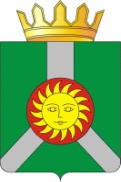 ДУМА КОЛПАШЕВСКОГО РАЙОНА ТОМСКОЙ ОБЛАСТИДУМА КОЛПАШЕВСКОГО РАЙОНА ТОМСКОЙ ОБЛАСТИДУМА КОЛПАШЕВСКОГО РАЙОНА ТОМСКОЙ ОБЛАСТИДУМА КОЛПАШЕВСКОГО РАЙОНА ТОМСКОЙ ОБЛАСТИДУМА КОЛПАШЕВСКОГО РАЙОНА ТОМСКОЙ ОБЛАСТИР Е Ш Е Н И Е12.10.2020№ 12О предоставлении иных межбюджетных трансфертов из бюджета муниципального образования «Колпашевский район» бюджетам поселений,  входящих в состав муниципального образования «Колпашевский район», на компенсацию сверхнормативных расходов и выпадающих доходов ресурсоснабжающих организацийО предоставлении иных межбюджетных трансфертов из бюджета муниципального образования «Колпашевский район» бюджетам поселений,  входящих в состав муниципального образования «Колпашевский район», на компенсацию сверхнормативных расходов и выпадающих доходов ресурсоснабжающих организацийО предоставлении иных межбюджетных трансфертов из бюджета муниципального образования «Колпашевский район» бюджетам поселений,  входящих в состав муниципального образования «Колпашевский район», на компенсацию сверхнормативных расходов и выпадающих доходов ресурсоснабжающих организацийО предоставлении иных межбюджетных трансфертов из бюджета муниципального образования «Колпашевский район» бюджетам поселений,  входящих в состав муниципального образования «Колпашевский район», на компенсацию сверхнормативных расходов и выпадающих доходов ресурсоснабжающих организацийО предоставлении иных межбюджетных трансфертов из бюджета муниципального образования «Колпашевский район» бюджетам поселений,  входящих в состав муниципального образования «Колпашевский район», на компенсацию сверхнормативных расходов и выпадающих доходов ресурсоснабжающих организацийГлава районаПредседатель Думы района________________А.Ф.Медных______________И.Г.ТокареваНаименование муниципального образованияОбъем ИМБТ, руб.в т.ч. за счет средств областного бюджета, руб.в т.ч. за счет средств местного бюджета, руб.Колпашевское городское поселение14 130 496,5712 717 446,911 413 049,66Чажемтовское сельское поселение216 988,91195 290,0221 698,89Всего14 347 485,4812 912 736,931 434 748,55